12 oktober : dag van de kinderbegeleiderNeem mij mee – vul mij in- geef me aan jouw begeleider. Bedankt!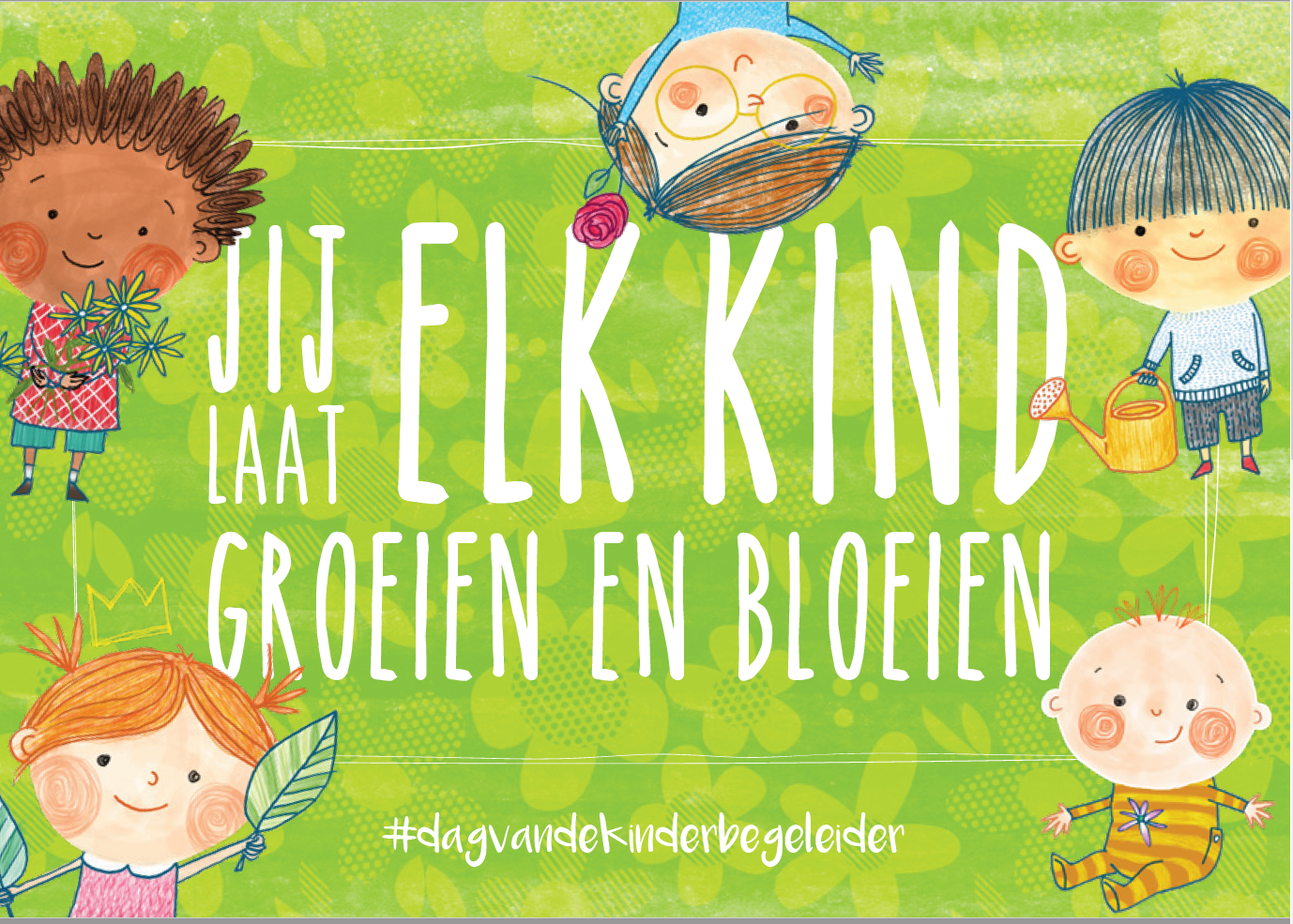 